En préambule, la CGT a réitéré la demande de la majorité des salariés, qui revendiquent la « Libre disposition » de l’ensemble des congés.Les dernières propositions de la Direction Générale:2 semaines de congés légaux (CL) imposés : du 1er au 15 août 2022 inclus. 3ème semaine de CL : accolée avant ou après la période de fermeture, soumise à l’acceptation du manager (N+1).4ème semaine de CL : à la libre disposition entre 1er mai et 31 octobre 2022 (voire 6 novembre en fonction des vacances scolaires)5ème semaine de CL : à la libre disposition avant 30 juin 202310 jours de RTT collective et capitalisation : 	6 juin 2022, 31 octobre 2022, du 26 au 30 décembre 2022, 02 janvier 2023, 19 et 	29 mai 2023.Petite avancée à la marge de la DG, concédant une semi-libre disposition de la 3ème semaine de congés, cette dernière devant être accolée avant ou après les 2 semaines de fermeture imposée, mais soumise à la validation du N+1.Commentaire CGTNous déplorons que la DG ne prenne aucunement en considération le souhait de la grande majorité des salariés (voir sondage Qualité de Vie au Travail), porté par la CGT : libre disposition des congés pour le bien-être de tous.Un projet d’accord sera envoyé aux OS par la DG et soumis à signature jusqu’au 15 octobre.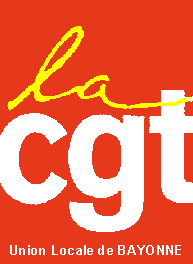 